AlunoCPFIESOrientadorOrientadorOrientadorTítulo do Projeto AtualTítulo do Projeto AtualTítulo do Projeto Anterior (caso tenha sido alterado)Título do Projeto Anterior (caso tenha sido alterado)Justificativa:Justificativa:Data:	/	/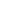 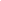 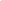 Aluno	OrientadorData:	/	/Aluno	OrientadorPARECERData:/	/Anexar o novo projeto com as alterações solicitadasAnexar o novo projeto com as alterações solicitadas